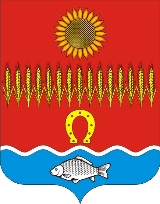 РОСТОВСКАЯ ОБЛАСТЬ             Собрание депутатов Советинского сельского поселенияРЕШЕНИЕ  О внесении изменений в решение Собрания депутатов Советинского сельского поселения «О бюджете Советинского сельского поселения Неклиновского района на 2023 год и плановый период 2024 и 2025 годов»В соответствии с Федеральным законом от 06.10.2003 № 131-ФЗ «Об общих принципах организации местного самоуправления в Российской Федерации», Уставом муниципального образования «Советинское сельское поселение», решением Собрания депутатов Советинского сельского поселения от 23.07.2007 № 64 «О бюджетном процессе в Советинском сельском поселении»,Собрание депутатов Советинского сельского поселения решило:Статья 1. Внести в решение Собрания депутатов Советинского сельского поселения от 23.12.2022 № 56 «О бюджете Советинского сельского поселения Неклиновского района на 2023 год и плановый период 2024 и 2025 годов» следующие изменения:1. Приложение 3 к решению изложить в следующей редакции:Распределение бюджетных ассигнований по разделам, подразделам, целевым статьям (муниципальным программам Советинского сельского поселения Неклиновского района и непрограммным направлениям деятельности), группам и подгруппам видов расходов классификации расходов бюджета Советинского сельского поселения Неклиновского района на 2023 год и на плановый период 2024 и 2025 годов   (тыс. рублей)2. Приложение 4 к решению изложить в следующей редакции:Ведомственная структура расходов бюджета Советинского сельского поселения Неклиновского района на 2023 год и на плановый период 2024 и 2025 годов  (тыс. рублей)3. Приложение 5 к решению изложить в следующей редакции:                                                                                Распределение бюджетных ассигнований по целевым статьям (муниципальным программам Советинского сельского поселения и непрограммным направлениям деятельности), группам и подгруппам видов расходов, разделам, подразделам классификации расходов бюджета Советинского сельского поселения Неклиновского района на 2023 год и на плановый период 2024 и 2025 годов(тыс. руб.)4. Приложение 8 к решению изложить в следующей редакции:Направление расходов на софинансирование субсидий областного бюджетана 2023 год и на плановый период 2024 и 2025 годовСтатья 2. Настоящее решение вступает в силу со дня его официального опубликования (обнародования).Председатель Собрания депутатов – глава Советинского сельского поселения		                                        	Ю.А. Панферова	 слобода Советка26 мая 2023 года№ 73Принято Собранием депутатов26 мая 2023 года«Приложение 3 к решению Собрания депутатов Советинского сельского поселения «О бюджете Советинского сельского поселения Неклиновского района на 2023 год и на плановый период 2024 и 2025 годов»НаименованиеРзПРЦСРВР2023 год2024 год2025 год12345678ВСЕГО 20 590,214 359,314 140,9ОБЩЕГОСУДАРСТВЕННЫЕ ВОПРОСЫ01008 535,77 005,27 345,1Функционирование Правительства      Российской Федерации, высших исполнительных органов государственной власти субъектов Российской Федерации, местных администраций01048 165,76 403,96 403,9Реализация направления расходов в рамках подпрограммы «Развитие и использование информационных и коммуникационных технологий» муниципальной программы Советинского сельского поселения «Информационное общество» (Иные закупки товаров, работ и услуг для обеспечения государственных (муниципальных) нужд)010409 1 00 99990240284,0166,4166,4Реализация направления расходов в рамках подпрограммы «Обеспечение информационной безопасности» муниципальной программы Советинского сельского поселения «Информационное общество» (Иные закупки товаров, работ и услуг для обеспечения государственных (муниципальных) нужд)010409 2 00 9999024023,023,023,0Реализация направления расходов в рамках подпрограммы «Обеспечение реализации муниципальной программы Советинского сельского поселения «Муниципальная политика» муниципальной программы Советинского сельского поселения «Муниципальная политика» (Иные закупки товаров, работ и услуг для обеспечения государственных (муниципальных) нужд)010412 2 00 9999024015,025,025,0Расходы на выплаты по оплате труда работников муниципального образования в рамках подпрограммы «Нормативно-методическое обеспечение и организация бюджетного процесса» муниципальной программы Советинского сельского поселения «Управление муниципальными финансами и создание условий для эффективного управления муниципальными финансами» (Расходы на выплаты персоналу государственных (муниципальных) органов)010413 2 00 001101207 380,15 736,25 736,2Расходы на обеспечение функций муниципального образования в рамках подпрограммы «Нормативно-методическое обеспечение и организация бюджетного процесса» муниципальной программы Советинского сельского поселения «Управление муниципальными финансами и создание условий для эффективного управления муниципальными финансами» (Иные закупки товаров, работ и услуг для обеспечения государственных (муниципальных) нужд)010413 2 00 00190240446,9445,3445,3Расходы на осуществление отдельных вопросов в сфере градостроительной деятельности в рамках подпрограммы «Нормативно-методическое обеспечение и организация бюджетного процесса» муниципальной программы Советинского сельского поселения «Управление муниципальными финансами и создание условий для эффективного управления муниципальными финансами»010413 2 00 899902409,00,00,0Реализация направления расходов в рамках подпрограммы «Нормативно-методическое обеспечение и организация бюджетного процесса» муниципальной программы Советинского сельского поселения «Управление муниципальными финансами и создание условий для эффективного управления муниципальными финансами» (Уплата налогов, сборов и иных платежей)010413 2 00 999908507,57,87,8Субвенция на осуществление полномочий по определению в соответствии с частью 1 статьи 11.2 Областного закона от 25 октября 2002 года № 273-ЗС «Об административных правонарушениях» перечня должностных лиц, уполномоченных составлять протоколы об административных правонарушениях в рамках непрограммных расходов органов местного самоуправления Советинского сельского поселения (Иные закупки товаров, работ и услуг для обеспечения государственных (муниципальных) нужд) 010499 9 00 723902400,20,20,2Резервные фонды011130,030,030,0Резервный фонд Администрации Советинского сельского поселения на финансовое обеспечение непредвиденных расходов в рамках непрограммных расходов органов местного самоуправления Советинского сельского поселения (Резервные средства)011199 1 00 9010087030,030,030,0Другие общегосударственные вопросы0113340,0571,3911,2Реализация направления расходов в рамках подпрограммы «Повышение эффективности управления муниципальным имуществом и земельными ресурсами» муниципальной программы Советинского сельского поселения «Эффективное управление муниципальным имуществом и земельными ресурсами» (Иные закупки товаров, работ и услуг для обеспечения государственных (муниципальных) нужд)011310 1 00 9999024030,030,030,0Реализация направления расходов в рамках подпрограммы «Обеспечение реализации муниципальной программы Советинского сельского поселения «Муниципальная политика» муниципальной программы Советинского сельского поселения «Муниципальная политика» (Иные закупки товаров, работ и услуг для обеспечения государственных (муниципальных) нужд)011312 2 00 99990240290,0170,0170,0 Условно утвержденные расходы в рамках непрограммных расходов органов местного самоуправления Неклиновского района (Специальные расходы)011399 9 00 901108800,0351,3691,2Реализация направления расходов в рамках непрограммных расходов органов местного самоуправления Советинского сельского поселения (Уплата налогов, сборов и иных платежей)011399 9 00 9999085020,020,020,0НАЦИОНАЛЬНАЯ ОБОРОНА0200294,0307,0317,6Мобилизационная и вневойсковая подготовка0203294,0307,0317,6Расходы на осуществление первичного воинского учета органами местного самоуправления поселений, муниципальных и городских округов в рамках непрограммных расходов органов местного самоуправления Советинского сельского поселения (Расходы на выплаты персоналу государственных (муниципальных) органов)020399 9 00 51180120253,9253,9253,9Расходы на осуществление первичного воинского учета органами местного самоуправления поселений, муниципальных и городских округов в рамках непрограммных расходов органов местного самоуправления Советинского сельского поселения (Иные закупки товаров, работ и услуг для обеспечения государственных (муниципальных) нужд)020399 9 00 5118024040,153,163,7НАЦИОНАЛЬНАЯ БЕЗОПАСНОСТЬ И ПРАВООХРАНИТЕЛЬНАЯ ДЕЯТЕЛЬНОСТЬ030022,515,015,0Защита населения и территории от чрезвычайных ситуаций природного и техногенного характера, пожарная безопасность031017,510,010,0Реализация направления расходов в рамках подпрограммы «Защита населения и территории поселения от чрезвычайных ситуаций, природного и техногенного характера» муниципальной программы Советинского сельского поселения «Защита населения и территории от чрезвычайных ситуаций, обеспечение пожарной безопасности и безопасности на водных объектах» (Иные закупки товаров, работ и услуг для обеспечения государственных (муниципальных) нужд)031004 1 00 999902402,52,52,5Реализация направления расходов в рамках подпрограммы «Пожарная безопасность на территории поселения» муниципальной программы Советинского сельского поселения «Защита населения и территории от чрезвычайных ситуаций, обеспечение пожарной безопасности и безопасности на водных объектах» (Иные закупки товаров, работ и услуг для обеспечения государственных (муниципальных) нужд) 031004 2 00 999902405,05,05,0Реализация направления расходов в рамках подпрограммы «Безопасность людей на водных объектах» муниципальной программы Советинского сельского поселения «Защита населения и территории от чрезвычайных ситуаций, обеспечение пожарной безопасности и безопасности на водных объектах» (Иные закупки товаров, работ и услуг для обеспечения государственных (муниципальных) нужд)031004 3 00 9999024010,02,52,5Другие вопросы в области национальной безопасности и правоохранительной деятельности03145,05,05,0Реализация направления расходов в рамках подпрограммы «Обеспечение общественного порядка, принятие мер по профилактике терроризма и экстремизма, противодействия употреблению наркотиков и их незаконному обороту в Советинском сельском поселении» муниципальной программы Советинского сельского поселения «Обеспечение общественного порядка и противодействие преступности» (Иные закупки товаров, работ и услуг для обеспечения государственных (муниципальных) нужд)031403 1 00 999902402,52,52,5Реализация направления расходов в рамках подпрограммы «Противодействие коррупции в Советинском сельском поселении» муниципальной программы Советинского сельского поселения «Обеспечение общественного порядка и противодействие преступности» (Иные закупки товаров, работ и услуг для обеспечения государственных (муниципальных) нужд)031403 2 00 999902402,52,52,5НАЦИОНАЛЬНАЯ ЭКОНОМИКА04001 026,145,045,0Дорожное хозяйство (дорожные фонды)04091 006,10,00,0Реализация направления расходов в рамках подпрограммы «Развитие транспортной инфраструктуры Советинского сельского поселения» муниципальной программы Советинского сельского поселения «Развитие транспортной системы» (Иные закупки товаров, работ и услуг для обеспечения государственных (муниципальных) нужд)040908 1 00 99990240656,10,00,0Реализация направления расходов в рамках подпрограммы «Повышение безопасности дорожного движения на территории Советинского сельского поселения» муниципальной программы Советинского сельского поселения «Развитие транспортной системы» (Иные закупки товаров, работ и услуг для обеспечения государственных (муниципальных) нужд)040908 2 00 99990240350,00,00,0Реализация направления расходов в рамках подпрограммы «Повышение эффективности управления муниципальным имуществом и земельными ресурсами» муниципальной программы Советинского сельского поселения «Эффективное управление муниципальным имуществом и земельными ресурсами» (Иные закупки товаров, работ и услуг для обеспечения государственных (муниципальных) нужд)041210 1 00 9999024020,045,045,0ЖИЛИЩНО-КОММУНАЛЬНОЕ ХОЗЯЙСТВО05003 438,82 691,22 693,1Коммунальное хозяйство0502786,8212,6212,6Реализация направления расходов в рамках подпрограммы «Создание условий для обеспечения качественными коммунальными услугами населения» муниципальной программы Советинского сельского поселения «Обеспечение качественными коммунальными услугами населения и повышение уровня благоустройства территории Советинского сельского поселения» (Иные закупки товаров, работ и услуг для обеспечения государственных (муниципальных) нужд)050202 1 00 99990240786,8212,6212,6Благоустройство05032 652,02 478,62 480,5Реализация направления расходов в рамках подпрограммы «Развитие благоустройства территории Советинского сельского поселения» муниципальной программы Советинского сельского поселения «Обеспечение качественными коммунальными услугами населения и повышение уровня благоустройства территории Советинского сельского поселения» (Иные закупки товаров, работ и услуг для обеспечения государственных (муниципальных) нужд)050302 2 00 999902402 652,02 478,62 480,5ОБРАЗОВАНИЕ0700265,925,025,0Профессиональная подготовка, переподготовка и повышение квалификации07055,05,05,0Реализация направления расходов в рамках подпрограммы «Развитие муниципального управления и муниципальной службы в Советинском сельском поселении, дополнительное профессиональное образование лиц, занятых в системе местного самоуправления» муниципальной программы Советинского сельского поселения «Муниципальная политика» (Иные закупки товаров, работ и услуг для обеспечения государственных (муниципальных) нужд)070512 1 00 999902405,05,05,0Молодежная политика 0707260,910,010,0Реализация направления расходов в рамках подпрограммы «Поддержка молодежных инициатив» муниципальной программы Советинского сельского поселения «Молодежь Советинского сельского поселения» (Иные закупки товаров, работ и услуг для обеспечения государственных (муниципальных) нужд)070701 1 00 9999024040,810,010,0Реализация направления расходов в рамках подпрограммы «Формирование патриотизма в молодежной среде» муниципальной программы Советинского сельского поселения «Молодежь Советинского сельского поселения» (Иные закупки товаров, работ и услуг для обеспечения государственных (муниципальных) нужд)070701 2 00 99990240220,110,010,0КУЛЬТУРА, КИНЕМАТОГРАФИЯ08006 700,53 994,63 423,8Культура08016 700,53 994,63 423,8Расходы на обеспечение деятельности (оказание услуг) муниципальных бюджетных учреждений Советинского сельского поселения в рамках подпрограммы «Развитие культурно-досуговой деятельности в Советинском сельском поселении» муниципальной программы Советинского сельского поселения «Развитие культуры» (Субсидии бюджетным учреждениям)080105 1 00 005906105 433,53 423,83 423,8Расходы на капитальный ремонт муниципальных учреждений культуры в рамках подпрограммы «Развитие культурно-досуговой деятельности в Советинском сельском поселении» муниципальной программы Советинского сельского поселения «Развитие культуры» (Субсидии бюджетным учреждениям)080105 1 00 232906101 267,0570,80,0СОЦИАЛЬНАЯ ПОЛИТИКА1000120,8161,3161,3Пенсионное обеспечение1001120,8161,3161,3Выплата государственной пенсии за выслугу лет лицам, замещавшим муниципальные должности и должности муниципальной службы в муниципальном образовании «Советинское сельское поселение» в рамках подпрограммы «Социальная поддержка граждан» муниципальной программы Советинского сельского поселения «Социальная поддержка граждан» (Социальные выплаты гражданам, кроме публичных нормативных социальных выплат)100111 1 00 10150320120,8161,3161,3ФИЗИЧЕСКАЯ КУЛЬТУРА И СПОРТ1100107,0115,0115,0Массовый спорт1102107,0115,0115,0Реализация направления расходов в рамках подпрограммы «Организация спортивно-массовых мероприятий в Советинском сельском поселении» в рамках муниципальной программы Советинского сельского поселения «Развитие физической культуры и спорта» (Иные закупки товаров, работ и услуг для обеспечения государственных (муниципальных) нужд)110207 1 00 99990240100,080,080,0Реализация направления расходов в рамках подпрограммы «Создание материально-технической базы для проведения спортивно-массовых мероприятий» в рамках муниципальной программы Советинского сельского поселения «Развитие физической культуры и спорта» (Иные закупки товаров, работ и услуг для обеспечения государственных (муниципальных) нужд)110207 2 00 999902407,035,035,0Межбюджетные трансферты общего характера бюджетам бюджетной системы Российской Федерации140078,90,00,0Прочие межбюджетные трансферты общего характера140378,90,00,0Реализация направления расходов в рамках непрограммных расходов органов местного самоуправления Советинского сельского поселения (Иные межбюджетные трансферты)140399 9 00 8999054078,90,00,0ИТОГО20 590,214 359,314 140,9»;«Приложение 4 к решению Собрания депутатов Советинского сельского поселения «О бюджете Советинского сельского поселения Неклиновского района на 2023 год и на плановый период 2024 и 2025 годов»НаименованиеВед РзПРЦСРВР2023 год2024 год2025 год123456789ВСЕГО 20 590,214 359,314 140,9Администрация Советинского сельского поселения95120 590,214 359,314 140,9Реализация направления расходов в рамках подпрограммы «Развитие и использование информационных и коммуникационных технологий» муниципальной программы Советинского сельского поселения «Информационное общество» (Иные закупки товаров, работ и услуг для обеспечения государственных (муниципальных) нужд)951010409 1 00 99990240284,0166,4166,4Реализация направления расходов в рамках подпрограммы «Обеспечение информационной безопасности» муниципальной программы Советинского сельского поселения «Информационное общество» (Иные закупки товаров, работ и услуг для обеспечения государственных (муниципальных) нужд)951010409 2 00 9999024023,023,023,0Реализация направления расходов в рамках подпрограммы «Обеспечение реализации муниципальной программы Советинского сельского поселения «Муниципальная политика» муниципальной программы Советинского сельского поселения «Муниципальная политика» (Иные закупки товаров, работ и услуг для обеспечения государственных (муниципальных) нужд)951010412 2 00 9999024015,025,025,0Расходы на выплаты по оплате труда работников муниципального образования в рамках подпрограммы «Нормативно-методическое обеспечение и организация бюджетного процесса» муниципальной программы Советинского сельского поселения «Управление муниципальными финансами и создание условий для эффективного управления муниципальными финансами» (Расходы на выплаты персоналу государственных (муниципальных) органов)951010413 2 00 001101207 380,15 736,25 736,2Расходы на обеспечение функций муниципального образования в рамках подпрограммы «Нормативно-методическое обеспечение и организация бюджетного процесса» муниципальной программы Советинского сельского поселения «Управление муниципальными финансами и создание условий для эффективного управления муниципальными финансами» (Иные закупки товаров, работ и услуг для обеспечения государственных (муниципальных) нужд)951010413 2 00 00190240446,9445,3445,3Расходы на осуществление отдельных вопросов в сфере градостроительной деятельности в рамках подпрограммы «Нормативно - методическое обеспечение и организация бюджетного процесса» муниципальной программы Советинского сельского поселения «Управление муниципальными финансами и создание условий для эффективного управления муниципальными финансами»951010413 2 00 899902409,00,00,0Реализация направления расходов в рамках подпрограммы «Нормативно-методическое обеспечение и организация бюджетного процесса» муниципальной программы Советинского сельского поселения «Управление муниципальными финансами и создание условий для эффективного управления муниципальными финансами» (Уплата налогов, сборов и иных платежей)951010413 2 00 999908507,57,87,8Субвенция на осуществление полномочий по определению в соответствии с частью 1 статьи 11.2 Областного закона от 25 октября 2002 года № 273-ЗС «Об административных правонарушениях» перечня должностных лиц, уполномоченных составлять протоколы об административных правонарушениях в рамках непрограммных расходов органов местного самоуправления Советинского сельского поселения (Иные закупки товаров, работ и услуг для обеспечения государственных (муниципальных) нужд)951010499 9 00 723902400,20,20,2Резервный фонд Администрации Советинского сельского поселения на финансовое обеспечение непредвиденных расходов в рамках непрограммных расходов органов местного самоуправления Советинского сельского поселения (Резервные средства)951011199 1 00 9010087030,030,030,0Реализация направления расходов в рамках подпрограммы «Повышение эффективности управления муниципальным имуществом и земельными ресурсами» муниципальной программы Советинского сельского поселения «Эффективное управление муниципальным имуществом и земельными ресурсами» (Иные закупки товаров, работ и услуг для обеспечения государственных (муниципальных) нужд)951011310 1 00 9999024030,030,030,0Реализация направления расходов в рамках подпрограммы «Обеспечение реализации муниципальной программы Советинского сельского поселения «Муниципальная политика» муниципальной программы Советинского сельского поселения «Муниципальная политика» (Иные закупки товаров, работ и услуг для обеспечения государственных (муниципальных) нужд)951011312 2 00 99990240290,0170,0170,0Условно утверждённые расходы в рамках непрограммных расходов органов местного самоуправления Советинского сельского поселения (Специальные расходы)951011399 9 00 901108800,0351,3691,2Реализация направления расходов в рамках непрограммных расходов органов местного самоуправления Советинского сельского поселения (Уплата налогов, сборов и иных платежей)951011399 9 00 9999085020,020,020,0Расходы на осуществление первичного воинского учета органами местного самоуправления поселений, муниципальных и городских округов в рамках непрограммных расходов органов местного самоуправления Советинского сельского поселения (Расходы на выплаты персоналу государственных (муниципальных) органов)951020399 9 00 51180120253,9253,9253,9Расходы на осуществление первичного воинского учета органами местного самоуправления поселений, муниципальных и городских округов в рамках непрограммных расходов органов местного самоуправления Советинского сельского поселения (Иные закупки товаров, работ и услуг для обеспечения государственных (муниципальных) нужд)951020399 9 00 5118024040,153,163,7Реализация направления расходов в рамках подпрограммы «Защита населения и территории поселения от чрезвычайных ситуаций, природного и техногенного характера» муниципальной программы Советинского сельского поселения «Защита населения и территории от чрезвычайных ситуаций, обеспечение пожарной безопасности и безопасности на водных объектах» (Иные закупки товаров, работ и услуг для обеспечения государственных (муниципальных) нужд)951031004 1 00 999902402,52,52,5Реализация направления расходов в рамках подпрограммы «Пожарная безопасность на территории поселения» муниципальной программы Советинского сельского поселения «Защита населения и территории от чрезвычайных ситуаций, обеспечение пожарной безопасности и безопасности на водных объектах» (Иные закупки товаров, работ и услуг для обеспечения государственных (муниципальных) нужд) 951031004 2 00 999902405,05,05,0Реализация направления расходов в рамках подпрограммы «Безопасность людей на водных объектах» муниципальной программы Советинского сельского поселения «Защита населения и территории от чрезвычайных ситуаций, обеспечение пожарной безопасности и безопасности на водных объектах» (Иные закупки товаров, работ и услуг для обеспечения государственных (муниципальных) нужд)951031004 3 00 9999024010,02,52,5Реализация направления расходов в рамках подпрограммы «Обеспечение общественного порядка, принятие мер по профилактике терроризма и экстремизма, противодействия употреблению наркотиков и их незаконному обороту в Советинском сельском поселении» муниципальной программы Советинского сельского поселения «Обеспечение общественного порядка и противодействие преступности» (Иные закупки товаров, работ и услуг для обеспечения государственных (муниципальных) нужд)951031403 1 00 999902402,52,52,5Реализация направления расходов в рамках подпрограммы «Противодействие коррупции в Советинском сельском поселении» муниципальной программы Советинского сельского поселения «Обеспечение общественного порядка и противодействие преступности» (Иные закупки товаров, работ и услуг для обеспечения государственных (муниципальных) нужд)951031403 2 00 999902402,52,52,5Реализация направления расходов в рамках подпрограммы «Развитие транспортной инфраструктуры Советинского сельского поселения» муниципальной программы Советинского сельского поселения «Развитие транспортной системы» (Иные закупки товаров, работ и услуг для обеспечения государственных (муниципальных) нужд)951040908 1 00 99990240656,10,00,0Реализация направления расходов в рамках подпрограммы «Повышение безопасности дорожного движения на территории Советинского сельского поселения» муниципальной программы Советинского сельского поселения «Развитие транспортной системы» (Иные закупки товаров, работ и услуг для обеспечения государственных (муниципальных) нужд)951040908 2 00 99990240350,00,00,0Реализация направления расходов в рамках подпрограммы «Повышение эффективности управления муниципальным имуществом и земельными ресурсами» муниципальной программы Советинского сельского поселения «Эффективное управление муниципальным имуществом и земельными ресурсами» (Иные закупки товаров, работ и услуг для обеспечения государственных (муниципальных) нужд)951041210 1 00 9999024020,045,045,0Реализация направления расходов в рамках подпрограммы «Создание условий для обеспечения качественными коммунальными услугами населения» муниципальной программы Советинского сельского поселения «Обеспечение качественными коммунальными услугами населения и повышение уровня благоустройства территории Советинского сельского поселения» (Иные закупки товаров, работ и услуг для обеспечения государственных (муниципальных) нужд)951050202 1 00 99990240786,8212,6212,6Реализация направления расходов в рамках подпрограммы «Развитие благоустройства территории Советинского сельского поселения» муниципальной программы Советинского сельского поселения «Обеспечение качественными коммунальными услугами населения и повышение уровня благоустройства территории Советинского сельского поселения» (Иные закупки товаров, работ и услуг для обеспечения государственных (муниципальных) нужд)951050302 2 00 999902402 652,02 478,62 480,5Реализация направления расходов в рамках подпрограммы «Развитие муниципального управления и муниципальной службы в Советинском сельском поселении, дополнительное профессиональное образование лиц, занятых в системе местного самоуправления» муниципальной программы Советинского сельского поселения «Муниципальная политика» (Иные закупки товаров, работ и услуг для обеспечения государственных (муниципальных) нужд)951070512 1 00 999902405,05,05,0Реализация направления расходов в рамках подпрограммы «Поддержка молодежных инициатив» муниципальной программы Советинского сельского поселения «Молодежь Советинского сельского поселения» (Иные закупки товаров, работ и услуг для обеспечения государственных (муниципальных) нужд)951070701 1 00 9999024040,810,010,0Реализация направления расходов в рамках подпрограммы «Формирование патриотизма в молодежной среде» муниципальной программы Советинского сельского поселения «Молодежь Советинского сельского поселения» (Иные закупки товаров, работ и услуг для обеспечения государственных (муниципальных) нужд)951070701 2 00 99990240220,110,010,0Расходы на обеспечение деятельности (оказание услуг) муниципальных бюджетных учреждений Советинского сельского поселения в рамках подпрограммы «Развитие культурно-досуговой деятельности в Советинском сельском поселении» муниципальной программы Советинского сельского поселения «Развитие культуры» (Субсидии бюджетным учреждениям)951080105 1 00 005906105 433,53 423,83 423,8Расходы на капитальный ремонт муниципальных учреждений культуры в рамках подпрограммы «Развитие культурно-досуговой деятельности в Советинском сельском поселении» муниципальной программы Советинского сельского поселения «Развитие культуры» (Субсидии бюджетным учреждениям)951080105 1 00 232906101 267,0570,80,0Выплата государственной пенсии за выслугу лет лицам, замещавшим муниципальные должности и должности муниципальной службы в муниципальном образовании «Советинское сельское поселение» в рамках подпрограммы «Социальная поддержка граждан» муниципальной программы Советинского сельского поселения «Социальная поддержка граждан» (Социальные выплаты гражданам, кроме публичных нормативных социальных выплат)951100111 1 00 10150320120,8161,3161,3Реализация направления расходов в рамках подпрограммы «Организация спортивно-массовых мероприятий в Советинском сельском поселении» в рамках муниципальной программы Советинского сельского поселения «Развитие физической культуры и спорта» (Иные закупки товаров, работ и услуг для обеспечения государственных (муниципальных) нужд)951110207 1 00 99990240100,080,080,0Реализация направления расходов в рамках подпрограммы «Создание материально-технической базы для проведения спортивно-массовых мероприятий» в рамках муниципальной программы Советинского сельского поселения «Развитие физической культуры и спорта» (Иные закупки товаров, работ и услуг для обеспечения государственных (муниципальных) нужд)951110207 2 00 999902407,035,035,0Реализация направления расходов в рамках непрограммных расходов органов местного самоуправления Советинского сельского поселения (Иные межбюджетные трансферты)951140399 9 00 8999054078,90,00,0ИТОГО20 590,214 359,314 140,9»;«Приложение 5 к решению Собрания депутатов Советинского сельского поселения «О бюджете Советинского сельского поселения Неклиновского района на 2023 год и на плановый период 2024 и 2025 годов»НаименованиеЦСРВРРзПР2023 год2024 год2025 год12345678ВСЕГО20 590,214 359,314 140,9Муниципальная программа Советинского сельского поселения «Молодежь Советинского сельского поселения» 01 0 00 00000260,920,020,0Подпрограмма «Поддержка молодежных инициатив»01 1 00 0000040,810,010,0Реализация направления расходов в рамках подпрограммы «Поддержка молодежных инициатив» муниципальной программы Советинского сельского поселения «Молодежь Советинского сельского поселения»01 1 00 99990240070740,810,010,0Подпрограмма «Формирование патриотизма в молодежной среде»01 2 00 00000220,110,010,0Реализация направления расходов в рамках подпрограммы «Формирование патриотизма в молодежной среде» муниципальной программы Советинского сельского поселения «Молодежь Советинского сельского поселения» (Иные закупки товаров, работ и услуг для обеспечения государственных (муниципальных) нужд)01 2 00 999902400707220,110,010,0Муниципальная программа Советинского сельского поселения «Обеспечение качественными коммунальными услугами населения и повышение уровня благоустройства территории Советинского сельского поселения»02 0 00 000003 438,82 691,22 693,1Подпрограмма «Создание условий для обеспечения качественными коммунальными услугами населения»02 1 00 00000786,8212,6212,6Реализация направления расходов в рамках подпрограммы «Создание условий для обеспечения качественными коммунальными услугами населения» муниципальной программы Советинского сельского поселения «Обеспечение качественными коммунальными услугами населения и повышение уровня благоустройства территории Советинского сельского поселения» (Иные закупки товаров, работ и услуг для обеспечения государственных (муниципальных) нужд)02 1 00 999902400502786,8212,6212,6Подпрограмма «Развитие благоустройства территории Советинского сельского поселения»02 2 00 000002 652,02 478,62 480,5Реализация направления расходов в рамках подпрограммы «Развитие благоустройства территории Советинского сельского поселения» муниципальной программы Советинского сельского поселения «Обеспечение качественными коммунальными услугами населения и повышение уровня благоустройства территории Советинского сельского поселения» (Иные закупки товаров, работ и услуг для обеспечения государственных (муниципальных) нужд)02 2 00 9999024005032 652,02 478,62 480,5Муниципальная программа Советинского сельского поселения «Обеспечение общественного порядка и противодействие преступности» 03 0 00 000005,05,05,0Подпрограмма «Обеспечение общественного порядка, принятие мер по профилактике терроризма и экстремизма, противодействия употреблению наркотиков и их незаконному обороту в Советинском сельском поселении» 03 1 00 000002,52,52,5Реализация направления расходов в рамках подпрограммы «Обеспечение общественного порядка, принятие мер по профилактике терроризма и экстремизма, противодействия употреблению наркотиков и их незаконному обороту в Советинском сельском поселении» (Иные закупки товаров, работ и услуг для обеспечения государственных (муниципальных) нужд)03 1 00 9999024003 142,52,52,5Подпрограмма «Противодействие коррупции в Советинском сельском поселении» 03 2 00 000002,52,52,5Реализация направления расходов в рамках подпрограммы «Противодействие коррупции в Советинском сельском поселении» (Иные закупки товаров, работ и услуг для обеспечения государственных (муниципальных) нужд)03 2 00 9999024003 142,52,52,5Муниципальная программа Советинского сельского поселения «Защита населения и территории от чрезвычайных ситуаций, обеспечение пожарной безопасности и безопасности на водных объектах» 04 0 00 0000017,510,010,0Подпрограмма «Защита населения и территории поселения от чрезвычайных ситуаций, природного и техногенного характера» (Иные закупки товаров, работ и услуг для обеспечения государственных (муниципальных) нужд)04 1 00 000002,52,52,5Реализация направления расходов в рамках подпрограммы «Защита населения и территории поселения от чрезвычайных ситуаций, природного и техногенного характера» муниципальной программы Советинского сельского поселения «Защита населения и территории от чрезвычайных ситуаций, обеспечение пожарной безопасности и безопасности на водных объектах» (Иные закупки товаров, работ и услуг для обеспечения государственных (муниципальных) нужд)04 1 00 9999024003102,52,52,5Подпрограмма «Пожарная безопасность на территории поселения»04 2 00 000005,05,05,0Реализация направления расходов в рамках подпрограммы «Пожарная безопасность на территории поселения» муниципальной программы Советинского сельского поселения «Защита населения и территории от чрезвычайных ситуаций, обеспечение пожарной безопасности и безопасности на водных объектах» (Иные закупки товаров, работ и услуг для обеспечения государственных (муниципальных) нужд)04 2 00 9999024003105,05,05,0Подпрограмма «Безопасность людей на водных объектах»04 3 00 0000010,02,52,5Реализация направления расходов в рамках подпрограммы «Безопасность людей на водных объектах» муниципальной программы Советинского сельского поселения «Защита населения и территории от чрезвычайных ситуаций, обеспечение пожарной безопасности и безопасности на водных объектах» (Иные закупки товаров, работ и услуг для обеспечения государственных (муниципальных) нужд)04 3 00 99990240031010,02,52,5Муниципальная программа Советинского сельского поселения «Развитие культуры»05 0 00 000006 700,53 994,63 423,8Подпрограмма «Развитие культурно-досуговой деятельности в Советинском сельском поселении»05 1 00 000006 700,53 994,63 423,80Расходы на обеспечение деятельности (оказание услуг) муниципальных бюджетных учреждений Советинского сельского поселения в рамках подпрограммы «Развитие культурно-досуговой деятельности в Советинском сельском поселении» муниципальной программы Советинского сельского поселения «Развитие культуры» (Субсидии бюджетным учреждениям)05 1 00 0059061008015 433,53 423,83 423,8Расходы на капитальный ремонт муниципальных учреждений культуры в рамках подпрограммы «Развитие культурно-досуговой деятельности в Советинском сельском поселении» муниципальной программы Советинского сельского поселения «Развитие культуры» (Субсидии бюджетным учреждениям)05 1 00 2329061008011 267,0570,80,0Муниципальная программа Советинского сельского поселения «Развитие физической культуры и спорта»07 0 00 00000107,0115,0115,0Подпрограмма «Организация спортивно-массовых мероприятий в Советинском сельском поселении»07 1 00 00000100,080,080,0Реализация направления расходов в рамках подпрограммы «Организация спортивно-массовых мероприятий в Советинском сельском поселении» в рамках муниципальной программы Советинского сельского поселения «Развитие физической культуры и спорта» (Иные закупки товаров, работ и услуг для обеспечения государственных (муниципальных) нужд)07 1 00 999902401102100,080,080,0Подпрограмма «Создание материально-технической базы для проведения спортивно-массовых мероприятий»07 2 00 000007,035,035,0Реализация направления расходов в рамках подпрограммы «Создание материально-технической базы для проведения спортивно-массовых мероприятий» в рамках муниципальной программы Советинского сельского поселения «Развитие физической культуры и спорта» (Иные закупки товаров, работ и услуг для обеспечения государственных (муниципальных) нужд)07 2 00 9999024011027,035,035,0Муниципальная программа Советинского сельского поселения «Развитие транспортной системы»08 0 00 000001 006,10,00,0Подпрограмма «Развитие транспортной инфраструктуры Советинского сельского поселения»08 1 00 00000656,10,00,0Реализация направления расходов в рамках подпрограммы «Развитие транспортной инфраструктуры Советинского сельского поселения» муниципальной программы Советинского сельского поселения «Развитие транспортной системы» (Иные закупки товаров, работ и услуг для обеспечения государственных (муниципальных) нужд)08 1 00 999902400409656,10,00,0Подпрограмма «Повышение безопасности дорожного движения на территории Советинского сельского поселения»08 2 00 00000350,00,00,0Реализация направления расходов в рамках подпрограммы «Повышение безопасности дорожного движения на территории Советинского сельского поселения» муниципальной программы Советинского сельского поселения «Развитие транспортной системы» (Иные закупки товаров, работ и услуг для обеспечения государственных (муниципальных) нужд)08 2 00 999902400409350,00,00,0Муниципальная программа Советинского сельского поселения «Информационное общество»09 0 00 00000307,0189,4189,4Подпрограмма «Развитие и использование информационных и коммуникационных технологий»09 1 00 00000284,0166,4166,4Реализация направления расходов в рамках подпрограммы «Развитие и использование информационных и коммуникационных технологий» муниципальной программы Советинского сельского поселения «Информационное общество» (Иные закупки товаров, работ и услуг для обеспечения государственных (муниципальных) нужд)09 1 00 999902400113284,0166,4166,4Подпрограмма «Обеспечение информационной безопасности»09 2 00 0000023,023,023,0Реализация направления расходов в рамках подпрограммы «Обеспечение информационной безопасности» муниципальной программы Советинского сельского поселения «Информационное общество» (Иные закупки товаров, работ и услуг для обеспечения государственных (муниципальных) нужд)09 2 00 99990240011323,023,023,0Муниципальная программа Советинского сельского поселения «Эффективное управление муниципальным имуществом и земельными ресурсами»10 0 00 0000050,075,075,0Подпрограмма «Повышение эффективности управления муниципальным имуществом и земельными ресурсами»10 1 00 0000050,075,075,0Реализация направления расходов в рамках подпрограммы «Повышение эффективности управления муниципальным имуществом и земельными ресурсами» муниципальной программы Советинского сельского поселения «Эффективное управление муниципальным имуществом и земельными ресурсами» (Иные закупки товаров, работ и услуг для обеспечения государственных (муниципальных) нужд)10 1 00 99990240011330,030,030,0Реализация направления расходов в рамках подпрограммы «Повышение эффективности управления муниципальным имуществом и земельными ресурсами» муниципальной программы Советинского сельского поселения «Эффективное управление муниципальным имуществом и земельными ресурсами» (Иные закупки товаров, работ и услуг для обеспечения государственных (муниципальных) нужд)10 1 00 99990240041220,045,045,0Муниципальная программа Советинского сельского поселения «Социальная поддержка граждан»11 0 00 00000120,8161,3161,3Подпрограмма «Социальная поддержка граждан»11 1 00 00000120,8161,3161,3Выплата государственной пенсии за выслугу лет лицам, замещавшим муниципальные должности и должности муниципальной службы в муниципальном образовании «Советинское сельское поселение» в рамках подпрограммы «Социальная поддержка граждан» муниципальной программы Советинского сельского поселения «Социальная поддержка граждан» (Социальные выплаты гражданам, кроме публичных нормативных социальных выплат)11 1 00 101503201001120,8161,3161,3Муниципальная программа Советинского сельского поселения «Муниципальная политика»12 0 00 00000310,0200,0200,0Подпрограмма «Развитие муниципального управления и муниципальной службы в Советинском сельском поселении, дополнительное профессиональное образование лиц, занятых в системе местного самоуправления»12 1 00 000005,05,05,0Реализация направления расходов в рамках подпрограммы «Развитие муниципального управления и муниципальной службы в Советинском сельском поселении, дополнительное профессиональное образование лиц, занятых в системе местного самоуправления» муниципальной программы Советинского сельского поселения «Муниципальная политика» (Иные закупки товаров, работ и услуг для обеспечения государственных (муниципальных) нужд)12 1 00 9999024007055,05,05,0Подпрограмма «Обеспечение реализации муниципальной программы Советинского сельского поселения «Муниципальная политика»12 2 00 00000305,0195,0195,0Реализация направления расходов в рамках подпрограммы «Обеспечение реализации муниципальной программы Советинского сельского поселения «Муниципальная политика» муниципальной программы Советинского сельского поселения «Муниципальная политика» (Иные закупки товаров, работ и услуг для обеспечения государственных (муниципальных) нужд)12 2 00 99990240010415,025,025,0Реализация направления расходов в рамках подпрограммы «Обеспечение реализации муниципальной программы Советинского сельского поселения «Муниципальная политика» муниципальной программы Советинского сельского поселения «Муниципальная политика» (Иные закупки товаров, работ и услуг для обеспечения государственных (муниципальных) нужд)12 2 00 999902400113290,0170,0170,0Муниципальная программа Советинского сельского поселения «Управление муниципальными финансами и создание условий для эффективного управления муниципальными финансами»13 0 00 000007 843,56 189,36 189,3Подпрограмма «Нормативно - методическое обеспечение и организация бюджетного процесса13 2 00 000007 843,56 189,36 189,3Расходы на выплаты по оплате труда работников муниципального образования в рамках подпрограммы «Нормативно - методическое обеспечение и организация бюджетного процесса» муниципальной программы Советинского сельского поселения «Управление муниципальными финансами и создание условий для эффективного управления муниципальными финансами» (Расходы на выплаты персоналу государственных (муниципальных) органов)13 2 00 0011012001047 380,15 736,25 736,2Расходы на обеспечение функций муниципального образования в рамках подпрограммы «Нормативно - методическое обеспечение и организация бюджетного процесса» муниципальной программы Советинского сельского поселения «Управление муниципальными финансами и создание условий для эффективного управления муниципальными финансами» (Иные закупки товаров, работ и услуг для обеспечения государственных (муниципальных) нужд)13 2 00 001902400104446,9445,3445,3Расходы на осуществление отдельных вопросов в сфере градостроительной деятельности в рамках подпрограммы «Нормативно - методическое обеспечение и организация бюджетного процесса» муниципальной программы Советинского сельского поселения «Управление муниципальными финансами и создание условий для эффективного управления муниципальными финансами»13 2 00 8999024001049,00,00,0Реализация направления расходов в рамках подпрограммы «Нормативно - методическое обеспечение и организация бюджетного процесса» муниципальной программы Советинского сельского поселения «Управление муниципальными финансами и создание условий для эффективного управления муниципальными финансами» (Уплата налогов и сборов)13 2 00 9999085001047,57,87,8Непрограммные расходы органов местного самоуправления Советинского сельского поселения                             99 0 00 00000423,1708,51 059,0Финансовое обеспечение непредвиденных расходов99 1 00 0000030,030,030,0Резервный фонд Администрации Советинского сельского поселения на финансовое обеспечение непредвиденных расходов в рамках непрограммных расходов органов местного самоуправления Советинского сельского поселения (Резервные средства)99 1 00 90100870011130,030,030,0Непрограммные расходы99 9 00 00000393,1678,51 029,0Расходы на осуществление первичного воинского учета органами местного самоуправления поселений, муниципальных и городских округов в рамках непрограммных расходов органов местного самоуправления Советинского сельского поселения (Расходы на выплаты персоналу государственных (муниципальных) органов)99 9 00 511801200203253,9253,9253,9Расходы на осуществление первичного воинского учета органами местного самоуправления поселений, муниципальных и городских округов в рамках непрограммных расходов органов местного самоуправления Советинского сельского поселения (Иные закупки товаров, работ и услуг для обеспечения государственных (муниципальных) нужд)99 9 00 51180240020340,153,163,7Субвенция на осуществление полномочий по   определению в соответствии с частью 1 статьи 11.2 Областного закона от 25 октября 2002 года № 273-ЗС «Об административных правонарушениях» перечня должностных лиц, уполномоченных составлять протоколы об административных правонарушениях в рамках непрограммных расходов органов местного самоуправления Советинского сельского поселения (Иные закупки товаров, работ и услуг для обеспечения государственных (муниципальных) нужд)99 9 00 7239024001040,20,20,2Реализация направления расходов в рамках непрограммных расходов органов местного самоуправления Советинского сельского поселения (Иные межбюджетные трансферты)99 9 00 89990540140378,90,00,0Условно утверждённые расходы в рамках непрограммных расходов органов местного самоуправления Советинского сельского (Специальные расходы)99 9 00 9011088001130,0351,3691,2Реализация направления расходов в рамках непрограммных расходов органов местного самоуправления Советинского сельского поселения (Уплата налогов, сборов и иных платежей)99 9 00 99990850011320,020,020,0»;«Приложение 8 к решению Собрания депутатов Советинского сельского поселения «О бюджете Советинского сельского поселения Неклиновского района на 2023 год и на плановый период 2024 и 2025 годов»(тыс. руб.)(тыс. руб.)(тыс. руб.)№ п/пНаименование расходовСумма (тыс. руб.)Сумма (тыс. руб.)Сумма (тыс. руб.)2023 год2024 год2025 год1.Культура, кинематография, всего:1 267,0570,80,0в том числе:1.1.- расходы на капитальный ремонт здания МБУК ССП «СДК и К» НР РО1 267,0570,80,0ИТОГО:1 267,0570,80,0»